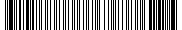 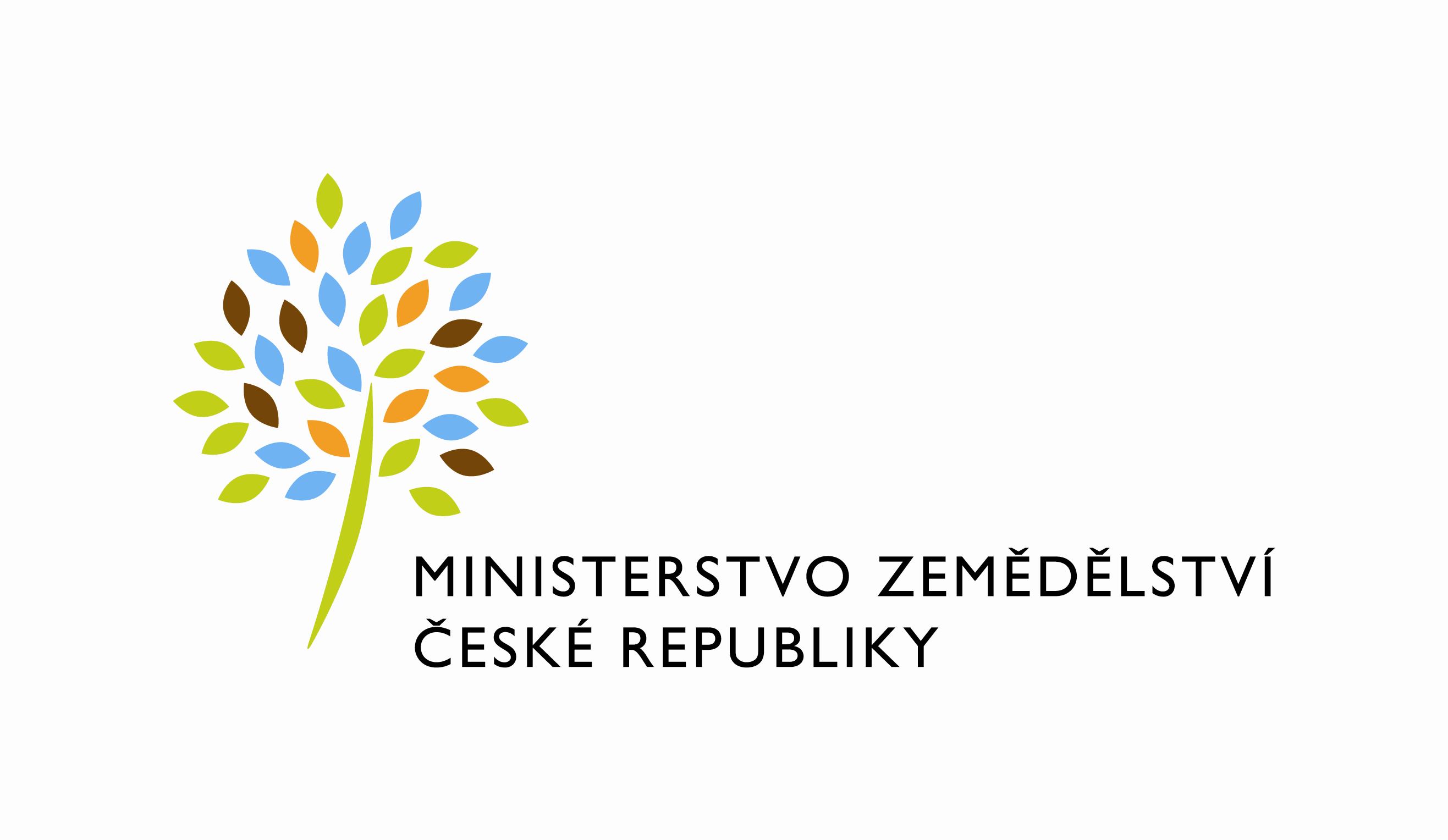 adresa: Těšnov 65/17, Nové Město, 110 00 Praha 1DATUM: 17. 2. 2022Prodloužení termínu dodání objednávky č. 4500138718 (Z32879)Vážený pane xxx,oznamuji Vám tímto prodloužení termínu dodání objednávky č. 4500138718 k RFC_INFRA_II_2021_NO004_vybudovani_develop_prostredi_LDAP_OUD_cast_1(Z32879)Nový termín dodání: do 31. 03. 2022. Zdůvodnění:V rámci realizace uvedeného RFC v oblasti přepisu a ladění JAVA LDAP PlugIn byl objeven v produktu Oracle Universal Directory bug, který znemožňuje dokončení přepisu / vývoje a finální testování nových JAVA PlugIn. Uvedená nefunkčnost je řešena s Oracle supportem prostřednictvím Service Requestu číslo: „SR 3-28449187421: Unexpected behavior of OUD in case of custom plugin development“, v rámci kterého Oracle Support uznal chybu a předal ticket na development Oracle pro odstranění BUGU v produktu OUD. Vyřešení BUGu v SW OUD bylo eskalováno prostřednictvím eskalačního managera Oracle, bohužel Oracle Development neuvádí termíny, kdy bude daný bug odstraněn, proto termín 31.3.2022 je námi navržený a může být na základě dalších informací ze strany Oracle upřesněn.S pozdravemPřílohy:útvar: Odbor informačních a komunikačních technologiíČíslo útvaru: 12120VÁŠ DOPIS ZN.:	 ZE DNE:	 SPISOVÁ ZN.:	 74VD15544/2018-11153NAŠE ČJ.:	 MZE-9431/2022-12122VYŘIZUJE:	Bc. Petra HonsováTelefon:	221811019E-MAIL:	Petra.Honsova@mze.czID DS: 	yphaax8O2 IT Services s.r.o.Vážený panxxxZa Brumlovkou 266/2Michle140 00 Praha 4%%%el_podpis%%%Ing. Oleg Blaškoředitel odboruOtisk úředního razítka